Азбука потребителя: Предоставление услуг жилищно-коммунального хозяйства. Общее собрание собственников помещений МКД. Общие разъяснения.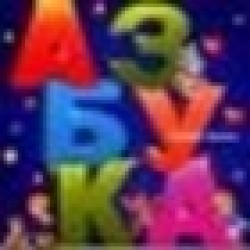 Общее собрание собственников помещений в многоквартирном доме (МКД) является органом управления МКД и проводится путем обсуждения вопросов повестки дня и принятия решений по вопросам, поставленным на голосование, не реже одного раза в год.Статьей 44 ЖК РФ установлен исчерпывающий перечень вопросов, по которым могут приниматься решения общим собранием собственников помещений в МКД:- о выборе способа формирования фонда капитального ремонта, о размере взноса на капитальный ремонт в части превышения установленного минимального размера,- о получении ТСЖ, кооперативом, управляющей организацией или лицом, уполномоченным решением общего собрания таких собственников, кредита или займа на капитальный ремонт общего имущества в многоквартирном доме,- о пределах использования земельного участка, на котором расположен МКД, в том числе введение ограничений пользования им, а также о заключении соглашения об установлении сервитута;- о благоустройстве земельного участка, на котором расположен МКД, в том числе о размещении, об обслуживании и эксплуатации элементов озеленения и благоустройства на указанном земельном участке;- о пользовании общим имуществом иными лицами, в том числе о заключении договоров на установку и эксплуатацию рекламных конструкций,- об определении лиц, которые от имени собственников уполномочены на заключение договоров об использовании общего имущества собственников помещений в многоквартирном доме;- об использовании системы или иных информационных систем при проведении общего собрания собственников в форме заочного голосования;- выбор способа управления многоквартирным домом;- о наделении совета многоквартирного дома полномочиями на принятие решений о текущем ремонте общего имущества в многоквартирном доме;- по иным вопросам (например, по внесению платы за коммунальные услуги ресурсоснабжающим организациям) и другое.Порядок проведения общего собрания1) Сроки проведения общего собрания:-  первичное (организуется собственником или несколькими собственниками МКД);- годовое (является обязательным, проводится ежегодно, в течение II квартала года, следующего за отчетным годом, если общим собранием собственников не установлено иное);-  внеочередное (может быть созвано по инициативе любого из собственников МКД, правления ТСЖ, управляющей организации).2) Формы проведения собрания:- в очной форме (при совместном присутствии собственников помещений в данном доме для обсуждения и принятия решения по вопросам);- в форме заочного голосования (опросным путем или с использованием информационных систем, например, ГИС ЖКХ);- в форме очно-заочного голосования (возможность очного обсуждения вопросов повестки дня и принятия решений по вопросам, поставленным на голосование, а также возможность передачи решений собственников в установленный срок в место или по адресу, которые указаны в сообщении о проведении общего собрания собственников помещений в многоквартирном доме) (ч. 3 ст. 47 ЖК РФ).3) Основные этапы проведения собрания:Срок уведомления собственников - за 10 дней до даты проведения собрания в очной форме. При проведении собрания в заочной форме - за 14 дней до даты проведения сообщение направляется администратору общего собрания системе, за 10 дней – размещается в системе.Способы уведомления собственников. При проведении собрания в очной форме: размещение информации в общедоступных местах, уведомление под подпись каждому собственнику, направление заказным письмом. При проведении собрания в заочной форме - информирование, как при очной форме и дополнительно размещение в системе при голосовании в системе.Информация о собрании должна содержать следующие сведения: - инициатор проведения, форма, дата, место и время проведения, повестка дня, порядок ознакомления с информацией и материалами. При проведении в заочной форме дополнительно должны быть указаны дата окончания приема решений собственников, место или адрес, куда должны передаваться такие решения.Голосование при очной форме производится путем личного присутствия или представителем по доверенности. После определения кворума происходит принятие решения только по вопросам, включенным в повестку дня. При заочной форме голосование осуществляется либо на предоставленных бланках в письменном виде, либо в электронной форме в системе.Решение собственника должно содержать сведения о лице, участвующем в голосовании, обеспечивающие возможность идентифицировать указанное лицо, в том числе Ф.И.О. полностью; сведения о документе, подтверждающем право собственности лица, участвующего в голосовании, на помещение в соответствующем МКД; решения по каждому вопросу повестки дня, выраженные формулировками "за", "против" или "воздержался".Решение общего собрания оформляется при очной форме протоколом в письменной форме не позднее, чем через 10 дней после собрания, при заочной форме - автоматическое формирование в форме протокола и размещение в системе в течение одного часа после окончания голосования.4) Необходимое количество голосов для принятия решения:- простым большинство голосов (например, о выборе и изменении способа управления МКД; об избрании совета МКД, о текущем ремонте общего имущества и другое),- более чем 50 % голосов (например, о выборе способа формирования фонда капитального ремонта, выборе лица, уполномоченного на открытие специального счета и совершение операций с денежными средствами, находящимися на нем, и другое);-  не менее 2/3 от общего числа голосов (например, о размере взноса на капитальный ремонт о пользовании общим имуществом в МКД иными лицами, в том числе в целях размещения ими рекламы; о создании ТСЖ собственниками помещений в нескольких МКД и другое).Количество голосов, которым обладает каждый собственник помещения в многоквартирном доме на общем собрании собственников помещений в данном доме, пропорционально его доле в праве общей собственности на общее имущество в данном доме.Восстановление нарушенных прав потребителя:Решение, принятое общим собранием, с нарушением  установленных законодательством требований   вправе  быть  обжаловано собственником  в судебном порядке, в случаях:● если он не принимал участие в этом собрании;● голосовал против принятия такого решения;● если  решением нарушены его права и законные интересы.Заявление об обжаловании решения может быть подано собственником в суд в течение шести месяцев со дня, когда  он должен был узнать или узнал о  таком  решении.Суд  вправе оставить в силе обжалуемое решение, если:·  голосование  собственника не могло повлиять на результаты голосования;·   допущенные нарушения не являются существенными;·  принятое решение не повлекло за собой причинение убытков  собственнику.Надзор за правомерностью решений общего собранияПолномочиями проверки правомерности решений общего собрания о выборе способа управления МКД, создания ТСЖ, кооператива, а также заключения с управляющей организацией договора управления МКД, решения о заключении с управляющей организацией договора оказания услуг и (или) выполнения работ по содержанию и ремонту общего имущества в МКД, заключения с иными лицами договоров оказания услуг по содержанию и (или) выполнению работ по ремонту общего имущества в МКД, порядку утверждения условий этих договоров, наделен Департамент государственного жилищного и строительного надзора Свердловской области. В целях проведения проверки потребителю необходимо обратиться с заявлением по адресу: г. Екатеринбург, ул. Малышева, д. 101.  Департамент государственного жилищного и строительного надзора Свердловской области вправе при выявлении по результатам проверочных мероприятий нарушений обязательных требований, установленных жилищным законодательством, обращаться с исками в суд о признании решений общих собраний недействительными.